ОТЧЕТпроверки работы профсоюзного комитета контрольно-ревизионной комиссиейза 2020 годг.Пенза _29 января_2021 г.Контрольно-ревизионной комиссией первичной организации профсоюза «Городской детской поликлиники»  проведена проверка по исполнению профсоюзного бюджета по доходам и расходам за период с 01 января 2020 г. по 31 декабря 2020 г.Объектом документальной ревизии явилась финансовая деятельность первичной организации профсоюза «Городская детская поликлиника». Контрольно-ревизионная комиссия осуществляла правильность составления финансовых и статистических отчетов, правильность удержания членских профсоюзных взносов и своевременность их отчисления.Документы проверены сплошным порядком.Общие сведения.Первичная организация профсоюза МУЗ «Городская детская поликлиника» состоит на профсоюзном учете и обслуживании в Пензенской областной организации Профсоюза работников здравоохранения РФ. На профсоюзном учете в первичной организации профсоюза МУЗ «Городская детская поликлиника» состоит 897 человека, что составляет 78,68% от общего числа работающих в ГБУЗ «Городская детская поликлиника».Организационно-правовая форма: общественная организация.В своей деятельности профсоюзная организация руководствуется Уставом Профсоюза, законом Российской Федерации «О профессиональных союзах, их правах и гарантиях деятельности», действующим законодательством РФ и субъекта РФ, нормативными актами выборных органов Профсоюза и существующих территориальных организаций Профсоюза.Статистическая финансовая отчетность составлена в соответствии с формами ведомственной отчетности.Организация учета членов Профсоюза.На всех членов Профсоюза организации оформлены учетные карты, которые хранятся в соответствии с инструкцией «О порядке изготовления, оформления профсоюзных документов и учета членов Профсоюза».Исполнение доходной части сметы.За отчетный период доходы профсоюзного бюджета формировались за счет отчислений от удержанных членских профсоюзных взносов (1%). Удержание членских профсоюзных взносов проводились правильно и своевременно перечислялись на расчетный счет первичной организации профсоюза МУЗ «Городская детская поликлиника» 65% - 1931935 руб. и на счет областной организации профсоюза работников здравоохранения 35 % от общей суммы.Исполнение расходной части.Финансовая деятельность первичной организации профсоюза проводится в соответствии с учетной политикой и с утвержденной годовой сметой доходов и расходов. Все расходы первичной организации профсоюза осуществляются на основании решения профсоюзного комитета, выписки из решений приложены к расходным ордерам. За 2020 год согласно сводным показателям общая сумма расходов составила 2140837 руб.В том числе:	-культурно-массовые мероприятия (покупка подарков, поздравления юбиляров) составили 1501620 руб.,-физическая культура и спорт - 10500 руб.,-материальная помощь членам профсоюза (в связи с болезнью, смертью) - 567150 руб.,-оздоровление членов профсоюза и их детей - 24000 руб.,-административно-хозяйственные и организационные расходы (расходы банка, приобретение благодарностей и почетных грамот, поздравительных .открыток)-37567 руб.В 2020 году в связи с пандемией новой коронавирусной инфекции COVID-19 выделение материальной помощи членам Профсоюза,   перенесшим заболевание, связанное с COVID-19 или с подозрением на эту инфекцию,  производилось в размере 2 000 рублей, одинаково на стационарное и амбулаторное лечение. По этой причине произошло превышение расходов на материальную помощь, предусмотренных сметой на 2020 год на 267150 рублей. В связи со сложившейся в 2020 году эпидемиологической обстановкой были снижены расходы на санаторно-курортное лечение членов профсоюзной организации на 76000 рублей, на физкультурные мероприятия на 34500 рублей.На проведение культурно-массовых мероприятий в 2020 году израсходовано на 300 000 рублей менее запланированной суммы.Финансовая отчетность в вышестоящую организацию предоставлялась своевременно.Организационная работа, делопроизводство.За отчетный период проведено - 16 заседаний профсоюзного комитета.На ежегодной профсоюзной конференции рассматривались отчеты о проделанной работе, комиссий профсоюзного комитета о расходовании средств профкома, ставились задачи на очередной период, рассматривались организационные вопросы, утверждалась смета доходов и расходов на 2020 год. Состояние делопроизводства и ведение документации удовлетворительно.Учет кассовых операций.Кассовые операции по учету денежных средств осуществляет казначей Матвеева Надежда Викторовна.Учет кассовых операций осуществляется в кассовой книге и книге «Журнал-главная». На аналитическом счете 50 «Касса».Ведется регистрация расходных и приходных ордеров в соответствующем журнале, все расходы подтверждаются первичными оправдательными документами. На 01.01.2021 года - остатка в кассе нет.Остаток средств на расчетном счете на 01 января 2021 года составил - 380027руб.Произведенные расходы денежных средств с текущего счета подтверждены документами, поручениями, счетами-фактурами, накладными. Вся документация подверглась сплошной проверке.Подотчетные суммы расходовались на организацию культурно-массовых мероприятий, оказание материальной помощи членам Профсоюза, участие в спортивных мероприятиях, оздоровление членов Профсоюза согласно смете.Все оправдательные документы имеются: расходные ордера, копии накладных, авансовые отчеты, решения профкома.Проведенной проверкой нарушений в расходовании средств профсоюзного бюджета не обнаружено.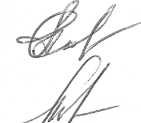 